

COMMUNITY PHARMACY DEVELOPMENT TEAM WEEKLY UPDATE 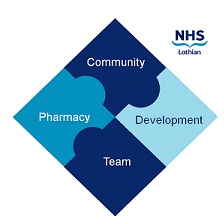 Wed 23rdAugust 2023 We hope that you will take some time to read the information below and share with the whole team.  Dawn, Ellen Jo and Fiona  
https://www.communitypharmacy.scot.nhs.uk/nhs-boards/nhs-lothian/  Twitter: @nhslcommpharm  
MSAN for Disulfiram  - Just in case you haven't seen this already, please ensure all staff including Relief and Locum staff are aware of the current shortage of Disulfiram 200mg tablets - see attached MSAN.Stoma Products - Please see attached note from National Procurement re updated info resources for stoma products.Oxypro - Oxypro is now on the East Region Formulary so over the coming weeks/months you may start to see patients being switched from other brands of oxycodone to Oxypro.  Please be aware and review your stock levels accordingly.Breastfeeding Friendly Scheme - NHS Lothian, in partnership with the Scottish Government, are working to sign up all NHS and Council premises to the Breastfeeding Friendly Scotland (BFS) Scheme.  This scheme provides support and comfort to those breastfeeding, as many lack confidence doing so in public. When a mother sees the BFS stickers/posters/logo displayed, then she knows that the business will be supportive of her right to breastfeed her baby on their premises.  Please do click on the NHS Lothian webpage link below for further information and the application form to be recognised as a breastfeeding friendly pharmacy!https://services.nhslothian.scot/feedingyourbaby/breastfeeding-help/breastfeeding-friendly-scotland/We have a new Team Member! - We're delighted to welcome Ellen Jo Fowler to our Community Pharmacy Development Team as Lead Pharmacist for Community Pharmacy Development! Ellen Jo has many years' experience as a community pharmacist and has also worked with NHS Education for Scotland.  Welcome Ellen Jo! We hope that you are all keeping well. Please get in touch with us if there is anything you would like to see more information on or if you have any questions.  The Community Pharmacy Development TeamRoyal Edinburgh Hospital 